Sophie travaille pour une agence qui organise des séjours à Paris pour des touristes français ou étrangers, et son patron lui a demandé de trouver un hôtel.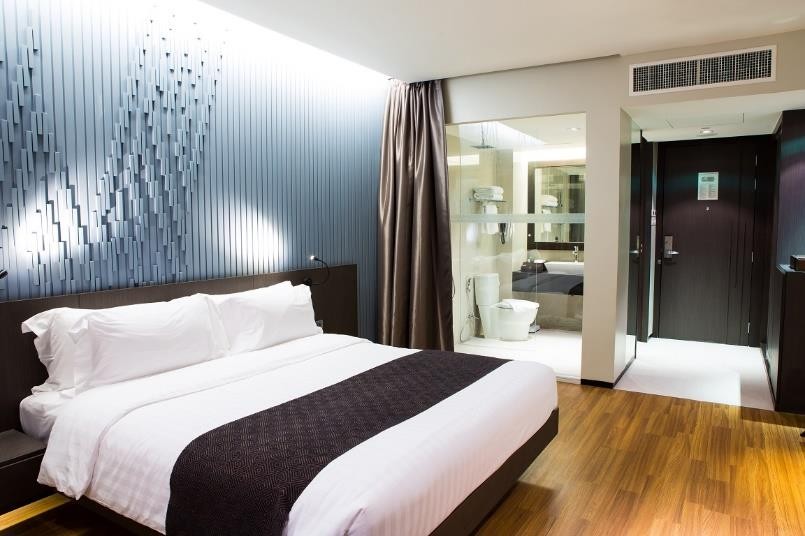 Cet hôtel doit posséder au moins 120 chambres et le prix moyen des chambres pour une nuit doit être inférieur à 155 €.Sophie a repéré l’hôtel Bastille dont le gérant lui a communiqué la répartition des tarifs :Problématique :	Sophie peut-elle sélectionner l’hôtel Bastille ?Questions préliminaires :Donner le prix moyen maximum d’une chambre pour que l’hôtel puisse être sélectionné.……………………………………………………………………………………………………………………………………………………………………………………………………Donner le nombre minimum de chambres que doit posséder l’hôtel pour être sélectionné.……………………………………………………………………………………………………………………………………………………………………………………………………Partie I :	Réponse à la problématiqueProposer une démarche permettant de répondre à la problématique.…………………………………………………………………………………………….…………………………………………………………………………………………….…………………………………………………………………………………………….…………………………………………………………………………………………….…………………………………………………………………………………………….Expliquer à votre professeur la démarche que vous proposez de mettre en œuvre.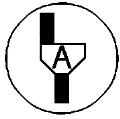 Déterminer le nombre de chambres de l’hôtel Bastille.…………………………………………………………………………………………………………………………………………………………………………………………………....Déterminer le prix moyen d’une chambre à l’hôtel Bastille.…………………………………………………………………………………………………………………………………………………………………………………………………....…………………………………………………………………………………………………………………………………………………………………………………………………....Répondre à la problématique : « Sophie peut-elle sélectionner l’hôtel Bastille ? »…………………………………………………………………………………………………………………………………………………………………………………………………………………………………………………………………………………………………………………………………………………………………………………………………………Partie II :	Modification de tarifLe gérant de l’hôtel Bastille souhaite faire partie du catalogue de l’agence de Sophie et est prêt pour cela à modifier le tarif de ses chambres de catégorie 3.Donner le prix actuel d’une chambre de catégorie 3.……………………………………………………………………………………………………………………………………………………………………………………………………Ouvrir le fichier Excel « Tarifs de l’hôtel Bastille », et expérimenter pour déterminer le prix maximum que le gérant peut faire payer pour une chambre de catégorie 3 s’il veut être sélectionné par l’agence de Sophie.……………………………………………………………………………………………………………………………………………………………………………………………………Montrer au professeur comment vous avez expérimenté et déterminé le prix que le gérant doit facturer les chambres de catégorie 3 pour être sélectionné par l’agence de Sophie.Donner, en le justifiant, le prix que le gérant de l’hôtel bastille doit faire payer ses chambres de catégorie 3 pour être sélectionner par l’agence de Sophie.……………………………………………………………………………………………………………………………………………………………………………………………………Liste des capacités, connaissances et attitudes évaluéesÉvaluation21 Chaque séquence propose la résolution de problèmes issus du domaine professionnel ou de la vie courante. En mathématiques, elle comporte un ou deux exercices ; la résolution de l’un d’eux nécessite la mise en œuvre de capacités expérimentales.2 Des appels permettent de s’assurer de la compréhension du problème et d’évaluer le degré de maîtrise de capacités expérimentales et la communication orale. Il y en a au maximum 2 en mathématiques et 3 en sciences physiques et chimiques.En mathématiques : L’évaluation des capacités expérimentales – émettre une conjecture, expérimenter, simuler, contrôler la vraisemblance d’une conjecture – se fait à travers la réalisation de tâches nécessitant l’utilisation des TIC (logiciel avec ordinateur ou calculatrice). Si cette évaluation est réalisée en seconde, première ou terminale professionnelle, 3 points sur 10 y sont consacrés.En sciences physiques et chimiques : L’évaluation porte nécessairement sur des capacités expérimentales. 3 points sur 10 sont consacrés aux questions faisant appel à la compétence « Communiquer ».3 L’ordre de présentation ne correspond pas à un ordre de mobilisation des compétences. La compétence « Être autonome, Faire preuve d’initiative » est prise en compte au travers de l’ensemble des travaux réalisés. Les appels sont des moments privilégiés pour en apprécier le degré d’acquisition.4 Le professeur peut utiliser toute forme d’annotation lui permettant d’évaluer l’élève (le candidat) par compétences.CCF CAPSciences physiques et chimiquesCCF CAPSciences physiques et chimiquesCCF CAPSciences physiques et chimiquesCandidatNom :Prénom :CAP :Établissement :ProfesseurDate de la séquence :Date de la séquence :Durée : 30 minCatégorie de la chambre123456Tarif pour une nuit en €98135178199211270Nombre de chambres32252824123GRILLE NATIONALE D’ÉVALUATION EN MATHÉMATIQUES ETEN SCIENCES PHYSIQUES ET CHIMIQUESGRILLE NATIONALE D’ÉVALUATION EN MATHÉMATIQUES ETEN SCIENCES PHYSIQUES ET CHIMIQUESGRILLE NATIONALE D’ÉVALUATION EN MATHÉMATIQUES ETEN SCIENCES PHYSIQUES ET CHIMIQUESNOM et Prénom :Diplôme préparé : CAPSéquence d’évaluation1 n°Capacités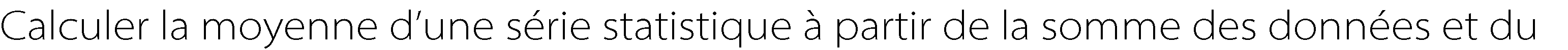 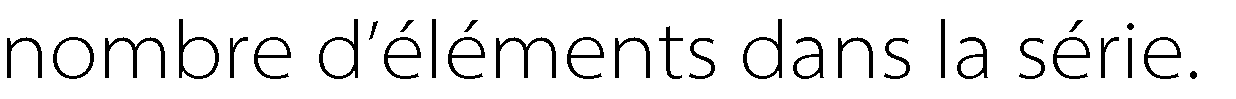 ConnaissancesAttitudesCompétences3CapacitésQuestionsAppréciationdu niveau d’acquisition4S’approprierRechercher, extraire et organiser l’information.1 – 2 - 7Analyser RaisonnerÉmettre une conjecture, une hypothèse.Proposer une méthode de résolution, un protocole expérimental.3 – A1- 6RéaliserChoisir une méthode de résolution, un protocole expérimental.Exécuter une méthode de résolution, expérimenter, simuler.4 - 5 – 8 – A2ValiderContrôler la vraisemblance d’une conjecture, d’une hypothèse.Critiquer un résultat, argumenter.6 - 9CommuniquerRendre compte d’une démarche, d’un résultat, à l’oral ou à l’écrit.A1 - 6/ 10CAP Sciences Physiques et Chimiques séquence 2CAP Sciences Physiques et Chimiques séquence 2CAP Sciences Physiques et Chimiques séquence 2CandidatNom :Prénom :CAP :Établissement :Date de la séquence :Date de la séquence :Durée : 30 minQuestionsAttendusAppréciation du niveau d’acquisitionAppréciation du niveau d’acquisitionAppréciation du niveau d’acquisitionNotationQuestionsAttendusNAAANotationS’approprier1155 €/1.5S’approprier2120 chambres/1.5S’approprier7178 €/1.5Analyser Raisonner3Proposer de calculer le nombre total de chambre ET le prix moyen d’une chambre et de comparer avec les données de l’énoncé./1.5Analyser RaisonnerA1Expliquer que l’on a besoin de calculer le prix moyen et le nombre total de chambres./1.5Analyser Raisonner6Réponse à la problématique/1.5Réaliser4Calcul du nombre total de chambres : 124/3Réaliser5Calcul du prix moyen d’une chambre : 158 €/3Réaliser8Expérimenter et trouver 166 €/3RéaliserA2Expliquer que l’on fait varier le prix de la chambre de catégorie 3 jusqu’à ce que la moyenne atteigne la valeur de 155 €/3Valider6Comparer les valeurs trouvées aux valeurs de l’énoncé/2Valider9Conclure et expliquer que le gérant doit proposer ses chambres de catégorie 3 à 166€ s’il veut être sélectionné par l’agence de Sophie./2CommuniquerA1Clarté de l’explication et de l’expression orale/2Communiquer6Clarté de l’expression écrite/2TOTALTOTALTOTAL/ 10/ 10